Integrated Management System PolicyImpero Holdings Limited, and its Group (“Impero”, “we”, “us”, “our”) offers award-winning classroom management, device management and student safety solutions for educational institutions and corporate customers worldwide. This Statement describes to all interested parties, Impero’s dedication to maintain a Quality and Information Security Management System (IMS) designed to satisfy applicable requirements of ISO 9001:2015 and 27001:2017 in pursuit of its primary objectives, the purpose and the context of the organisation.  It is the policy of Impero to: Make the details of our policy known to all interested parties including external parties, where appropriate, and determine the need for communication and by what methods relevant to the IMS.    Comply with all legal requirements, codes of practice and all other requirements applicable to our activities; therefore, as a company, we are committed to satisfy applicable requirements related to both quality and information security and the continual improvement of the IMS.  Provide all the resources of equipment, trained and competent staff and any other requirements to enable these objectives to be met;  Ensure that all employees are made aware of their individual obligations in respect of information security laws and standards;  Maintain an IMS that will achieve these objectives and seek continual improvement in the effectiveness and performance of our management system based on “risk”.  Impero holds a IMS Manual which provides a framework for setting, monitoring, reviewing and achieving our objectives, programmes and targets to support the companies strategic direction.  Impero will publish an IMS Statement to its website signed by the CEO which lets interested parties know more about Impero’s security practices.  To ensure the company maintains its awareness for continuous improvement, the IMS is regularly reviewed by the Leadership Team to ensure it remains appropriate and suitable to our business.  The IMS is subject to both internal and external annual audits.  The scope of this Manual and the Policy relate to the provision of classroom and network management software solutions, to support transformational learning within a mixed platform digital learning environment as well as safeguarding and remote monitoring for the education, commercial and sporting sectors within the UK and internationally. It also relates where appropriate to external risk sources including functions which are outsourced. Signed:                   ____________ 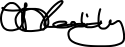 Name/Position:      Justin Reilly, CEO Date:                       7th June 2022(to be annually reviewed) 